Naam stagiair:	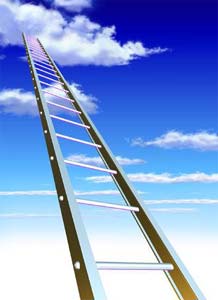 l REFLECTIE DIDACTISCHE PRACTICACAMPUS BRUSSEL WARMOESBERG 261000 BRUSSELTel: 02-608 49 34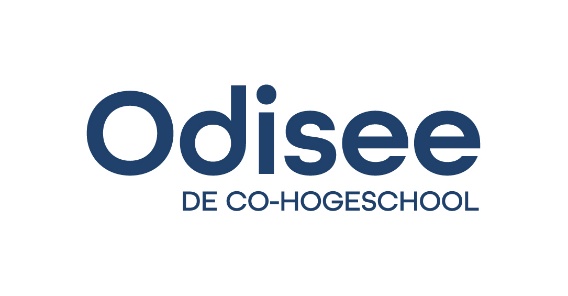 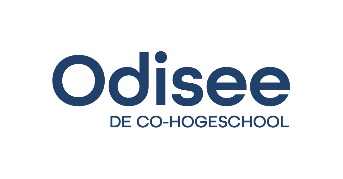 Educatieve Bachelor Secundair Onderwijs, groep 1 - 1ste opleidingsfaseEducatieve Bachelor Secundair Onderwijs, groep 1 - 1ste opleidingsfaseCompetentiesHoe vind ik zelf dat ik aan die competenties beantwoord?Wat heb ik geleerd in deze sessie?Practicum 1ObserverenIk ben mij bewust van mijn positie als beginnende leerkracht.Practicum 1ObserverenIk observeer gericht.Practicum 1ObserverenIk heb oog voor wat in de klas gebeurt.Practicum 1ObserverenIk verwoord observaties op een heldere wijze en deel deze met de groep.Practicum 1ObserverenIk neem betrokken deel aan het practicum.Practicum 2Leiding nemen & enthousiasmerenIk straal enthousiasme als leerkracht uit.Practicum 2Leiding nemen & enthousiasmerenIk durf in interactie treden met en leiding nemen ten aanzien van leerlingen.Practicum 2Leiding nemen & enthousiasmerenIk moedig (verbaal en via lichaamstaal) leerlingen aan om actief en enthousiast aan het lesgebeuren te participeren.Practicum 2Leiding nemen & enthousiasmerenIk heb oog voor wat in de klas gebeurt.CompetentiesHoe vind ik zelf dat ik aan die competenties beantwoord?Wat heb ik geleerd in deze sessie?Practicum 3Vragen stellen & instructies gevenIk geef heldere, eenvoudige en begrijpbare instructies.Practicum 3Vragen stellen & instructies gevenIk bied een opdracht logisch en gestructureerd aan.Practicum 3Vragen stellen & instructies gevenIk durf vragen stellen en inspelen op de antwoorden van leerlingen binnen een onderwijsleergesprek.Practicum 3Vragen stellen & instructies gevenIk blijf steeds oog hebben voor wat er in de klas gebeurt.Practicum 4PresenterenIk presenteer op een visuele en gestructureerde wijze een gegeven inhoud.Ik sluit in de presentatie aan bij de leef- en kenniswereld van de doelgroep.Ik geef gerichte, opbouwende feedback aan medestudenten.